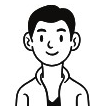 性格私は非常に真面目で、責任感が強い人間だと自負しています。困難に直面した際にも、決して諦めずに最後まで取り組む姿勢を持ち合わせています。また、チームでの作業を重視し、共同で目標を達成することに大きな喜びを見出しています。好きな食べ物寿司と、多様な味わいが楽しめるラーメンです。好きな言葉「一期一会」です。この言葉を通じて、日々の出会いや体験を大切にし、一瞬一瞬を大事に生きることの大切さを常に心に留めています。趣味読書とハイキングを特に楽しんでいます。読書を通じて新たな知識を得ることや、異なる視点から物事を見ることができるのを価値あるものと感じています。一方、ハイキングは自然の中で心をリフレッシュさせると同時に、身体を動かすことの喜びを感じることができます。一言私の生活は仕事と趣味のバランスを大切にしながら、常に新しいことに挑戦し、成長し続けることを目指しています。